Приднестровский государственный университет им. Т.Г. Шевченко»Аграрно-технологический факультет(наименование факультета/института, филиала)Отчет о научной работе кафедрысадоводства, защиты растений и экологии за 2017 г. (наименование кафедры)  Тирасполь,2017 г.Общие сведенияНазвание кафедры: садоводства, защиты растений и экологииЗаведующий кафедрой:  Антюхова Ольга Владимировна, канд. биол. наук, доцентКонтактная информация ответственного за написание отчета: 0-777-2-48-64, antuhova@rambler.ruКадровыЙ состав КАфедры2.1. Штатные преподаватели2.2. Преподаватели и сотрудники – совместителиРезультаты НИР по темам, подтемам и этапам (согласно плана НИР за отчетный год)3.1. Общие сведения3.2. Аннотационные отчеты исполнителей этаповАннотационный отчет Куниченко Н.А.Изучение проявления монилиоза косточковых породв городских условияхНовизна исследования: проводится длительное наблюдение за естественным проявлением монилиоза в условиях города.Научное значение результатов: возможность составления рекомендаций для владельцев частного сектора урболандшафта по уходу за своими садовыми насаждениями.Многолетние наблюдения за развитием и распространением монилиоза на косточковых культурах в урболандшафтных агломерациях свидетельствуют о том, что в условиях отсутствия воздействия на патоген химических средств защиты растений в популяции устанавливается определенная стабильность в количественном и качественном составе микроорганизмов, обитающих на растениях. Проявление монилиального ожога сопровождается развитием альтернариоза, пенициллиума и других сапрофитных участников микробной популяции, которые и могут ограничивать развитие монилиозной группы грибных патогенов. Отмершие участки побегов не являются источником инфекции, а запас монилиальной инфекции сохраняется в ограниченном объеме растительных тканей. Фактически сформировалась константная популяция микроорганизмов, которая обеспечивает поддержку разнообразного состава микрофлоры косточковых, существенно не влияющую на урожайность растений. Интенсивность развития монилиоза не зависит от района произрастания дерева и в незначительной мере определяется возрастом растения. Наблюдается определенная тенденция более сильного проявления болезни на деревьях, возраст которых превышает 15 лет, что, на наш взгляд, объясняется общим снижением иммунитета у стареющих растений. 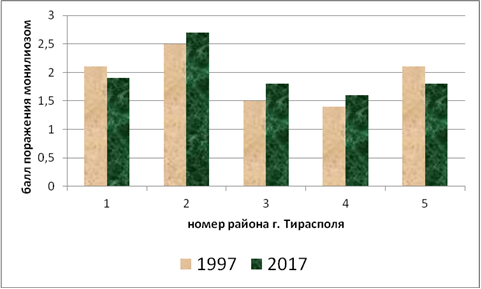 Рис. 1. Поражаемость монилиозом абрикоса в разных районах города Тирасполя с двадцатилетним интерваломВ рамках поисковых исследований начато изучение сохранности свойств патогенности у культур ряда возбудителей корневых гнилей, которые хранились в почвенной среде с 1989 года.Новизна исследования: проводится изучение сохранения жизнеспособности штаммов грибов и их патогенных качеств.Научное значение результатов: работа имеет фундаментальное значение для понимания свойств микроорганизмов, результаты могут быть использованы при создании инфекционных фонов.В 1989 году было выделено и сохранено в среде из почвы с добавлением жидкой среды Чапека 80 штаммов возбудителей корневой гнили гороха и 60 штаммов возбудителей корневой гнили арбуза. Методика проверки включает исследование всхожести семян гороха и арбуза в стаканчиках с зараженной почвой и изучение явлений увядания у проростков. При наличии соответствующего мицелия на пораженных проростках проводится его микроскопическое исследование. Пока изучено только 58 штаммов из гороха.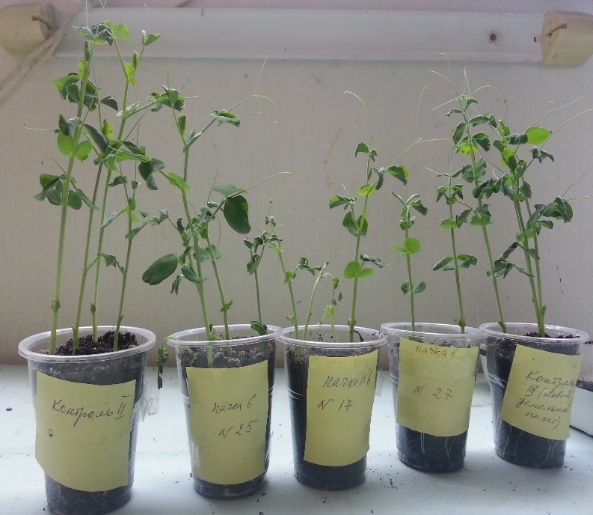 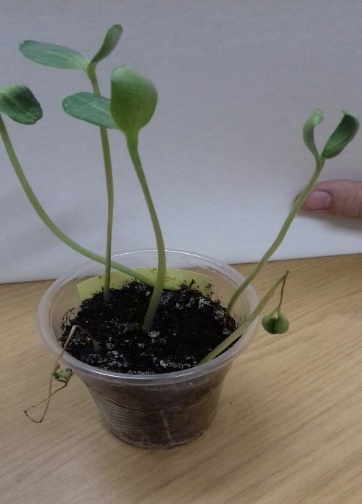 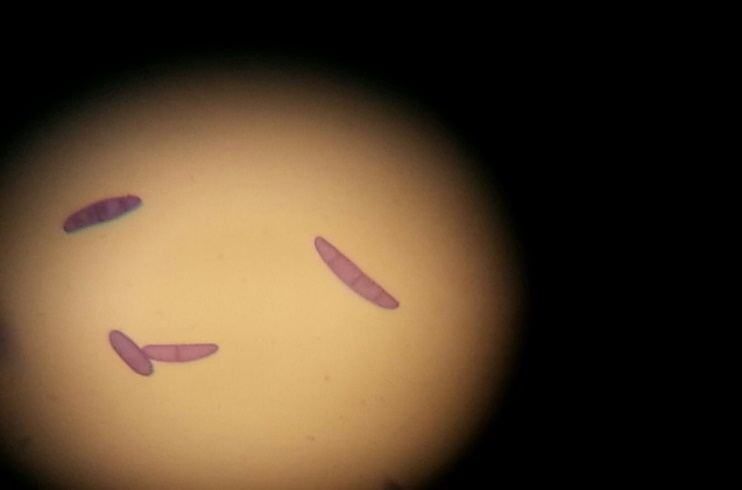 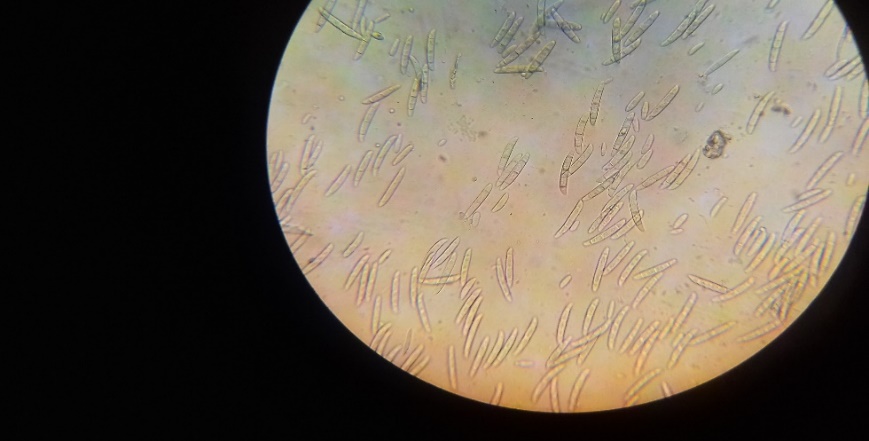 Рис. 2. Проявление патогенности штаммов фузариума                               Рис. 3. Макроконидии разных штаммов Fuzarium                              на горохе и арбузеАннотационный отчет Антюховой О.В.Фитопатологический и энтомологический мониторинг платана кленолистногоНовизна исследования: проводилось наблюдение за поражением и повреждением платана в различных районах города.Научное значение результатов: выявление и определение новых для нашего региона возбудителей и вредителей платана.В последние годы на территории ПМР наблюдается поражение платанов болезнями. Признаки некроза ветвей и листьев – антракноза (Apiognomonia veneta, син. Gloeosporidina platani, Gnomonia platani и др.) появляются мае. Погибает весь молодой прирост. Ослабленное растение поражается мучнистой росой (Erysiphe platani, син. Microsphaera platani), которая отмечена в Тирасполе с 2015 года.В образцах с пораженного платана были определены такие возбудители, как Penicillium, Aspergillius, Fusarium, Alternarium и бактерии. В течение трех лет были зафиксированы даты появления симптомов антракноза и мучнистой росы.	Многолетние наблюдения показывают, что ожидать появления антракноза листьев необходимо с конца апреля, а мучнистой росы – в начале июня.	В течение сезона в каждом районе провели 2-4 учета состояния растений. Развитие антракноза в различных регионах города составляло от 23,6% до 79,4%. И в первый и во второй учет коэффициент вариации больше 20%, поэтому можно предположить, что степень развития антракноза зависит от района произрастания.	По результатам учета видно, что антракноз имеет больший процент развития, чем мучнистая роса, как по деревьям, так и на листьях. Кроме этого видна очаговость развития болезни. В микрорайоне Октябрьский (Балка) развитие болезни даже во второй учет не достигло 50%, а в пгт. Новотираспольский (совхоз-техникум) – составило практическим 80%.  Кроме этого, мучнистая роса и антракноз различно влияют на жизнеспособность растений. Первая болезнь не вызывает гибель растений, а антракноз за несколько лет поражения ведет к этому. В течение наших наблюдений мы отметили гибель более 5 растений. В тоже время в двух районах наблюдали уменьшение процента развития антракноза за счет отрастания новых листьев, но эстетичность деревьев все равно сильно нарушена.	На платане, кроме болезней, обнаружены вредители, такие как платановая моль-пестрянка, платановый клоп-кружевница и цикадка белая.	Цикадка в 2017 году встречалась ограничено, определена, как цикадка белая (цитрусовая) (Metcalfa pruinosa Say). Данный объект является инвазионным видом, проникшим на европейский континент с американского. Полифаг, в литературных источниках отмечается, что в Одессе вредитель отмечен с 2012 года на плодовых и платане. Яйца самка откладывает под кору молодых веточек. Здесь они и зимуют. В году одно поколение. В 2009 г. цикадка впервые обнаружена на юге России, на черноморском побережье Краснодарского края, в п. Лазаревское.	Первые имаго платанового клопа-кружевницы на листьях были отмечены в третьей декаде мая. В течение вегетации часто одновременно встречались все стадии развития вредителя. В 1-2 декаде октября клопы уже отсутствовали на листьях, имаго обнаружили в трещинах коры, куда они ушли на зимовку.Аннотационный отчет Власова В.В.Биологические особенности возбудителей бактериальных болезней плодовых культур в условиях ПриднестровьяНовизна исследования: изучение комплекса бактериальных возбудителей на многолетних плодовых насаждениях Приднестровья.Научное значение результатов: получение предварительных данных по идентификации выделенных патогенных штаммов. В 2017 году исследования проводились в Слободзейском районе Приднестровья на насаждениях многолетних плодовых растений. Объектами изучения являлись пораженные растения яблони, груши, айвы, вишни, черешни, миндаля, персика, сливы. От растений, с признаками, соответствующими бактериальному поражению отбирались образца для анализа. Всего было отобрано 57 образцов, из которых выделено  89 изолятов. Все выделенные изоляты были проверены на патогенность. Также был проведен тест на наличие генов hpr – бактерии, имеющие эти гены, вызывают некротическую реакцию на растениях, не являющихся их хозяевами (реакция сверхчувствительности). После проведения теста на патогенность и реакцию сверхчувствительности для дальнейшей работы было отобрано 7 штаммов: 1057 (на груше), 1058 (на груше), 1060в (на яблоне), 1067б (на айве), 1070 (на яблоне), 1074а (на миндале) и 1088а (на персике). Таким образом, в текущем году нам не удалось обнаружить бактерий, поражающих сливу, вишню и черешню.Все изученные нами штаммы были пектиназоотрицательными, хотя было заметно, что бактерии не прекратили жизнедеятельность после нанесения их на ломтики картофеля. Для установления принадлежности бактерии к виду Ewrinia amylovora провели тест по методу Уайта – выделенные штаммы показали отрицательный результат по этому тесту.Далее был проведен ряд исследований и тестов для изучения систематического положения и биохимических свойств возбудителей: - Все выделенные нами патогенные штаммы были грамотрицательными подвижными палочками, не образующими спор; - За исключением штамма 1067б все изученные штаммы показали выделение флюоресцирующего пигмента на среде Кинг Б; - Все штаммы оказались строгими аэробами за исключением 1067б, который является факультативным анаэробом; - Наличие протеолитических ферментов определяли на белковых средах: молоко – пептонизация у всех штаммов кроме 1067б, у которого наблюдалось слабое свертывание;- По образованию индола, H2S, редукции нитратов и по наличию Оксидазы цитохрома С все изучаемые штаммы дали отрицательные результаты, а по наличию Каталазы – положительные результаты;- По способности образовывать левансахарозу все штаммы дали положительный результат, по наличию -амилаза и интенсивному кислотообразованию все штаммы дали отрицательный результат;- В тесте на образование ацетоина положительную реакцию показал только штамм 1067б. Аннотационный отчет Калистру М.М и Трескиной Н.Н.Влияние типа почвы на рост, развитие и продуктивностьлука сорта СибирьНовизна исследования: изучение перспективности выращивания лука репчатого в озимой культуре, подбор сортов и гибридов, перспективных для возделывания в ПМР.Научное значение результатов: оценено влияние типа почв, густота стояния и других показателей на качество луковиц. В 2017 году были продолжены исследования по изучению перспективности выращивания лука репчатого в озимой культуре, подбору сортов и гибридов, перспективных для возделывания в ПМР.  По итогам НИР 2016 года выделился сорт голландской селекции   Сибирь (рис. 1), с которым и была продолжена работа.При выращивании озимого лука репчатого в нашем регионе важное значение имеет сохранение густоты стояния растений в осенне-зимний период. Осадки, выпавшие в октябре 2016 года, привели к переувлажнению на пойменно-луговой почве, для которой характерно близкое залегание грунтовых вод -1.5 м, на полях агрофирмы «Фикс» и, как следствие, к плоскостному смыву растений лука озимого, в результате чего густота стояния растений была почти в 3 раза меньше по сравнению с густотой стояния растений в агрофирме «Рустас».Несмотря на то, что средняя масса луковицы на пойменно-луговой почве при 1 и 2 сборах была в 2 раза выше, на черноземной почве, благодаря более высокой густоте стояния растений, урожайность лука была существенно выше и составляла 20,2 и 38,1 т/га, соответственно.На пойменно-луговой почве качество луковиц было выше, чем на черноземе обыкновенном, так как из-за высокой густоты стояния луковицы на черноземе не вызрели. Содержание сухих веществ у луковиц, выращенных в агрофирме «Рустас» на черноземных почва было ниже на 1,1% и, а по содержанию нитратов выше почти на 60%.Аннотационный отчет Янкового М.И.Влияние пинцировки на рост и развитие яблони в садах интенсивного типаАктуальность проблемы. Формирование крон плодовых насаждений яблони в садах высокоинтенсивного типа требует новых способов и приемов, чтобы создать компактную, прочную и быстро вступающую в плодоношение крону. Известно, что формирование кроны плодовых деревьев производится в основном с помощью обрезки, которую в абсолютном большинстве проводят в период физиологического покоя плодового дерева. Однако новым и еще недостаточно распространенным в плодоводстве приемом является летнее формирование кроны молодого плодового дерева, применяя зеленые операции, и в частности пинцировку (прищипку) на активно вегетирующих побегах в весенне-летний период.Нами, в яблоневом саду посадки осенью 2014 года, с весны следующего периода вегетации были начаты исследования о влиянии пинцировки на рост, развитие и формировку кроны плодового дерева. Объекты изучения. Помологические сорта яблони типа спур: Голден резистент и Ред Чиф селекции США. Биологическая продуктивность сортов 35-40 т/га. Подвой М9. Площадь сада 0,25 га, схема посадки 2×0,9 м, количество растений, из расчета на 1га-5555 шт. на опытном участке расположено 1389 шт. деревьев. Формировка кроны стройное веретено. Сад орошаемый (капельное орошение), на шпалере. Размещение делянок в опыте систематическое, повторность трехкратная. Учеты и наблюдения проводили на основании общепринятых методик.Полученные результаты позволяют сделать следующие выводы:1. При пинцировке побегов ингибируется рост и ускоряется плодоношение.2. Активизируется образовательная способность побегов и генеративных образований.3. Плодовые образования в виде кольчаток и копьецо концентрируются на стволике и в основаниях побегов, отходящих от центрального проводника.Аннотационный отчет Гинды Е.Ф.Цель исследования: Изучить влияние регуляторов роста нового поколения на урожайность, качество ягод и механический состав грозди винограда столовых сортов Кеша, Аркадия и Лора.Задачи исследований:Выявить влияние регуляторов роста на урожайность и качество ягод винограда.Выявить влияние регуляторов роста на изменение механического состава грозди винограда. Для выполнения поставленных целей и задач в 2017 году был заложен покустный опыт (по 10 кустов в каждом варианте) на виноградных насаждениях с. Терновка.Изучаемые регуляторы роста оказали влияние на агробиологические характеристики всех сортов винограда. Максимальная урожайность – 34,1 т/га – была получена при обработке мицефитом в концентрации 100 мл/л, а самая низкая – 13,3 – в варианте микро АС, 100 мл/л у сорта Лора. У сорта Аркадия урожайность варьировала от 12,0 т/га (Мицефит, 100 мл/л) до 18,3 т/га (Микро АС, 100 мл/л). У сорта Кеша наибольшая урожайность получена при обработке растений винограда Цирконом, 200 мл/л (27,8 т/га), а наименьшая – мицефитом, 10 мл/л (13,2 т/га).Ускоряется сахаронакопление у сорта Лора при обработке растений винограда Мицефитом и Микро АС, 10 мл/л, что составляет соответственно 26,0 и 21,6 %. У сорта Кеша сахаронакопление в вариантах с обработкой регуляторами роста находится на уровне контрольного варианта.ПОДГОТОВКА НАУЧНО-ПЕДАГОГИЧЕСКИХ КАДРОВ ВЫСШЕЙ КВАЛИФИКАЦИИ4.1. Общие сведения4.2. Защита диссертаций4.3. Анализ выполнения плана подготовки научно-педагогических кадров высшей квалификации ПГУ 2013г.НАУЧНЫЙ РОСТ КАДРОВ5.1.  Научные стажировки (командировки)5.2. Присвоение ученых степеней и званий5.3. Премии, дипломы, награды, звания, полученные сотрудниками кафедрыКОНФЕРЕНЦИИ, КОНКУРСЫ, ВЫСТАВКИ, СЕМИНАРЫ, ПРОВЕДЕННЫЕ НА БАЗЕ КАФЕДРЫМЕЖДУНАРОДНОЕ НАУЧНОЕ СОТРУДНИЧЕСТВО  8. НАУЧНЫЕ МЕРОПРИЯТИЯ МЕЖДИСЦИПЛИНАРНОГО ХАРАКТЕРА, ПРОВЕДЕННЫЕ НА БАЗЕ КАФЕДРЫ9. ОРГАНИЗАЦИЯ НАУЧНО-ИССЛЕДОВАТЕЛЬСКОЙ РАБОТЫ СТУДЕНТОВ (НИРС)9.1. Участие в конкурсах9.2. Участие в выставках9.3. Участие в конференциях9.4. Научные публикации9.5. Студенты очной формы обучения, принимавшие участие в НИР10. ПРИОБРЕТЕНИЕ ОСНОВНЫХ СРЕДСТВ В ТЕКУЩЕМ ГОДУ10.1.11. ВЫВОДЫ И ПРЕДЛОЖЕНИЯСогласно тематике НИР кафедры обследованы культурные насаждения города Тирасполь, выявлены ранее не изученные агенты на декоративных растениях. Изучено влияние регуляторов роста на продуктивность столовых сортов винограда, влияние типа почвы на продуктивность лука сорта Сибирь, а также влияние зеленых операций на формирование однолетних приростов яблони сорта типа спур.По результатам исследований в отчетном году было опубликовано 13 статей, часть из которых – совместно со студентами и магистрантами факультета.Зав. кафедрой СЗРиЭ												________________Антюхова О.В.(подпись)Приложение 1Сводная таблица НАУЧНЫХ РАБОТ КАФЕДРЫсадоводства, защиты растений и экологии за 2017 годНаучные произведения и публикацииДокладыНаучное рецензирование и редактированиеЗав. кафедрой СЗРиЭ												__________________Антюхова О.В.Приложение 2Сводные таблицыИндекс цитируемостиНаучные произведения и публикацииСтатьи (в цитируемых изданиях)(в иных изданиях)ТезисыДокладыНаучно-просветительская деятельностьПубликации в научно-популярных изданияхРепортажи, публикации, экспертные оценки и прочееРезультаты интеллектуальной деятельностиЧленство в оргкомитетах научных мероприятий (конференций, семинаров, круглых столов, выставок и др.)Научное рецензированиеНаучное руководство студенческими научными работамиПриложение 3Оценка результатов научной работы за 2017 годкафедры  садоводства, защиты растений и экологии АТФ (название кафедры) Зав. кафедрой СЗРиЭ 								______________________				Антюхова О.В.(подпись)УТВЕРЖДАЮ:Проректор по научно-инновационной работепрофессор______________ Е.В. Бомешко«_______»__________________2017 г. Утвержден на заседании Ученого советааграрно-технологического факультета    (наименование факультета/института, филиала)«_______»_________________________2017 г.Протокол №________________________________________Ф.И.О.        ( подпись)                Заслушан на заседании кафедрысадоводства, защиты растений и экологии                                             (наименование кафедры)«_______»________________________2017 г.Протокол №_______________________________О.В. Антюхова                                                          ( подпись)№Ф. И. О.(полностью)Ученая степень, званиеДолжностьОбщий объем нагрузки, ставокГод рождения1Антюхова Ольга ВладимировнаК.б.н., доцентЗав. кафедрой1,0519792Гинда Елена ФедоровнаК. с/х н., доцентДоцент1,519673Калистру Майя МихайловнаК. с/х н., доцентДоцент1,019574Куниченко Наталья АлександровнаК.с/х н., профессорПрофессор0,5519555Трескина Наталья НовомировнаК. с/х н., доцентДоцент1,019596Янковой Михаил ИвановичК. с/х н., доцентДоцент0,951950№Ф. И. О.(полностью)Ученая степень, званиеДолжностьОбъемсовмещенияГод рождения1Власов Вадим ВячеславовичК.б.н., доцентДоцент0,7519752Соколова Людмила Николаевна-Ст. преподаватель0,51950№Исполнители(Ф. И. О.,ученая степень, ученое звание, должность)ТемаПодтемаЭтапВнедрениеполученных результатов(публикация, и т.д.)1Антюхова Ольга Владимировна к.б.н., доцент, зав. кафедройТема: Фитосанитарная диагностика культурных насаждений в Приднестровском регионе.-Этап 2. Изучение  интенсивности проявления и вредоносности основных вредителей и болезней декоративных кустарниковых и древесных пород, а также плодовых деревьев в урбосистемах в 2017 году.5 (1 из них совместно с бакалавром ЕГФ, 2 совместно с Н.Н. Трескиной, 1 со студенткой АТФ)2Власов Вадим Вячеславович, к.б.н., доцент, доцентТема: Фитосанитарная диагностика культурных насаждений в Приднестровском регионе.-Этап 2. Изучение  интенсивности проявления и вредоносности основных вредителей и болезней декоративных кустарниковых и древесных пород, а также плодовых деревьев в урбосистемах в 2017 году.2 статьи (совместно с Н.И. Шульман)3Куниченко Наталья Александровна, к.с/х н., профессор, профессорТема: Фитосанитарная диагностика культурных насаждений в Приднестровском регионе.-Этап 2. Изучение  интенсивности проявления и вредоносности основных вредителей и болезней декоративных кустарниковых и древесных пород, а также плодовых деревьев в урбосистемах в 2017 году.1 статья4Соколова Людмила Николаевна, ст. преподавательТема: Фитосанитарная диагностика культурных насаждений в Приднестровском регионе.-Этап 2. Изучение  интенсивности проявления и вредоносности основных вредителей и болезней декоративных кустарниковых и древесных пород, а также плодовых деревьев в урбосистемах в 2017 году.-5Шульман Наталья Иосифовна, к.б.н., доцент, доцентТема: Фитосанитарная диагностика культурных насаждений в Приднестровском регионе.-Этап 2. Изучение  интенсивности проявления и вредоносности основных вредителей и болезней декоративных кустарниковых и древесных пород, а также плодовых деревьев в урбосистемах в 2017 году.2 статьи (совместно с В.В. Власовым)6Гинда Елена Федоровна, к.с/х н., доцент, доцентТема: Разработка инновационных приемов возделывания сельскохозяйственных культурТема: Разработка инновационных приемов возделывания сельскохозяйственных культурРаздел 3. Влияние регуляторов роста на продуктивность сортов виноградаЭтап 1. Влияние регуляторов роста на продуктивность сортов винограда столового направления2 статья7Калистру Майя Михайловна, к.с/х н., доцент, доцентТема: Разработка инновационных приемов возделывания сельскохозяйственных культурТема: Разработка инновационных приемов возделывания сельскохозяйственных культурРаздел I: Подбор сортов и гибридов озимого лука, перспективных для возделывания в условиях ПриднестровьяЭтап 2: Влияние типа почвы на рост, развитие и продуктивность лука сорта Сибирь2 статья (совместно со студентом АТФ)8Трескина Наталья Новомировна,к.с/х н., доцент, доцентТема: Разработка инновационных приемов возделывания сельскохозяйственных культурТема: Разработка инновационных приемов возделывания сельскохозяйственных культурРаздел I: Подбор сортов и гибридов озимого лука, перспективных для возделывания в условиях ПриднестровьяЭтап 2: Влияние типа почвы на рост, развитие и продуктивность лука сорта Сибирь1 статья (совместно с О.В. Антюховой)9Янковой Михаил Иванович, к.с/х н., доцент, доцентТема: Разработка инновационных приемов возделывания сельскохозяйственных культурТема: Разработка инновационных приемов возделывания сельскохозяйственных культурРаздел 2. Влияние зеленых операций на рост и урожайность яблони в саду интенсивного типаЭтап 2. Влияние зеленых операций на формирование однолетних приростов яблони в саду интенсивного типа (2 год исследований)1 статья (совместно с магистрантом)ПоказательАспирантыАспирантыДокторантыСоискателиОбучаются (прикреплены)Обучаются (прикреплены)ПоказательАспирантыАспирантыДокторантыСоискателиПГУдругие вузыПоказательочнозаочноДокторантыСоискателиПГУдругие вузыЧисло аспирантов, докторантов, соискателей на момент составления отчета010010Число аспирантов, докторантов, соискателей, завершивших обучение (научное исследование) в отчетном году000000- из них с защитой диссертации000000№ п/пФ. И. О. диссертанта (организация, должность)Тема диссертацииЗаявленная ученая степень, специальность (шифр, наименование)Научный руководитель, консультант (ученая степень, ученое звание, Ф.И.О.)Город, ВУЗ, диссертационный совет (шифр совета, дата защиты)------№Ф.И.О. аспирантаФорма обучения (очная, заочная)Годзачисл-енияФ.И.О., ученая степень, ученое звание, должность научного руководителя, консультанта (ВУЗ, город, страна)Тема научного исследованияПланируемое место (диссертационный совет) и дата защитыОтчислен (год)Окончили обучение без защиты диссертации (год)Окончили обучение с защитой диссертации (год)1Шевчук И.А.Заочная2016Власов В.В.,канд. биол. наук, доцент, доцент, ПГУИзучение биологических свойств возбудителей бактериальных болезней плодовых культур в условиях ПриднестровьяРоссийский Государственный Аграрный Университет им. К.А. Тимирязева, 2020 г.---№ п/пФ. И. О., ученая степень, ученое звание, должностьМесто(страна, город, организация) стажировки (командировки)Срок исполнения(с - по)Тема научного исследования (название программы стажировки)Наличие в плане научных командировок ПГУ(№ приказа)Наличие в плане научных командировок ПГУ(№ приказа)Цель и результаты№ п/пФ. И. О., ученая степень, ученое звание, должностьМесто(страна, город, организация) стажировки (командировки)Срок исполнения(с - по)Тема научного исследования (название программы стажировки)в рамках планавне планаЦель и результаты--------№ п/пФ. И. О.Ученая степень,ученое звание, должностьПрисвоенная ученая степень,ученое званиеДокумент о присвоенииученой степени, ученого звания-----№ п/пФ. И. О.Ученая степень,ученое звание, должностьФорма награжденияКраткое обоснование награды и пр.Дата награждения1Гинда Е.Ф.Канд. с/х наук, доцент, доцентДиплом лауреата II степени в номинации «Экологически безопасные товары и продукты питания»Разработка применения мицефита на винограде30.11.2017 г.2Куниченко Н.А.Канд. с/х наук, профессор Сертификат участника I конкурса публикаций «Университетский учебник 2017»Книга «Экология» в номинации «Экология и рациональное природопользование»2017 г.№ п/пНазвание мероприятияВид мероприятия (конференция, выставка и т.д.)Статус мероприятия (междунар., республик., универс., факульт., кафедр.)Место проведенияДата проведенияКоличество участниковКоличество участниковКоличество участниковСостав участников*Количество представленных докладов, экспонатов№ п/пНазвание мероприятияВид мероприятия (конференция, выставка и т.д.)Статус мероприятия (междунар., республик., универс., факульт., кафедр.)Место проведенияДата проведениявсегозарубеж.иногор. (ПМР)Состав участников*Количество представленных докладов, экспонатов-----------№п/пОрганизация, страна,№ регистрации договораСрок действия договора(с. – по.)Совместные мероприятия(вид, название, дата проведения)Совместные издания, публикации (выходные данные)Иное (научно – исследовательские проекты, гранты и т.д.)Ф.И.О. исполнителей, ученая степень, ученое звание, должностьПри наличии заключенных договоровПри наличии заключенных договоровПри наличии заключенных договоровПри наличии заключенных договоровПри наличии заключенных договоровПри наличии заключенных договоровПри наличии заключенных договоровПри наличии заключенных договоров--------Вне договоровВне договоровВне договоровВне договоровВне договоровВне договоровВне договоровВне договоров--------№п/пНазвание мероприятияХарактер мероприятия (конференция, семинар, круглый стол   и т.д.)Статус мероприятия (межд., респуб., факульт., университ., межкаф.)Место и дата проведенияКоличество докладовКоличество докладовНаименование кафедр (вузов, стран), иных научных коллективов, принимавших участие в мероприятииСмежные области знания (науки, дисциплины), представленные в докладах№п/пНазвание мероприятияХарактер мероприятия (конференция, семинар, круглый стол   и т.д.)Статус мероприятия (межд., респуб., факульт., университ., межкаф.)Место и дата проведенияот кафедрыиных кафедр (науч. коллективов)Наименование кафедр (вузов, стран), иных научных коллективов, принимавших участие в мероприятииСмежные области знания (науки, дисциплины), представленные в докладах---------№п/пНаименование представленной на конкурс работыНаименование конкурсаСтатус (междун., респуб., универ., факульт. и др.)ОрганизаторМесто и срок проведения (с… - по…)Ф.И.О. участников, факультет, группаРезультат(медали, дипломы, грамоты, премии, и т.п.)--------№Ф.И.О. участников, факультет, группаПолное наименование представленного экспоната (или НИР)Наименование выставкиСтатусОрганизаторМесто и срок проведенияРезультат(медали, дипломы, грамоты, премии)--------№Ф.И.О. студента, факультет, группаНаименование докладаНаименование конференцииСтатусОрганизаторМесто и срок проведенияФ.И.О. науч. руководителя, уч. степень, уч. звание, должностьРезультат(публикации, медали, дипломы, грамоты)1Татар У.И.Феромонный мониторинг вредных чешуекрылых в 2016 г. Итоговая (ежегодная) научная студенческаяУниверситетскаяАТФАТФ, 24 ауд., 11.04.17 г.Антюхова О.В., кан. биол. наук, доцент, зав. каф. СЗРиЭ-2Федотов Н.Д.,Кондораки Ю.В.Влияние стимуляторов роста на всхожесть артишока посевного в различные сроки посеваИтоговая (ежегодная) научная студенческаяУниверситетскаяАТФАТФ, 24 ауд., 11.04.17 г.Калистру М.М., к.с.н.,доцент, доцент-3Карамалак О.Ю.Особенности типов плодоношения и их влияние на развитие ореха грецкогоИтоговая (ежегодная) научная студенческаяУниверситетскаяАТФАТФ, 24 ауд., 11.04.17 г.Янковой М.И., к.с.н.,доцент, доцент1 место4Глинская С.В.,Канделя С.С.Влияние сроков посева и густоты стояния на урожайность озимого лука в агрофирмах «Фикс» и «Рустас» ПМРИтоговая (ежегодная) научная студенческаяУниверситетскаяАТФАТФ, 24 ауд., 11.04.17 г.Калистру М.М., к.с.н.,доцент,доцент-№Ф.И.О. автора (ов)Название статьиФак-т, группаНаучный руководитель, ученая степень, ученое звание, должностьПубликация в соавторстве с науч. рук-лем (да/нет)Выходные данные журнала (сборника), страницы(с…- по…)Кол-во печ.л.№Ф.И.О. автора (ов)Название статьиФак-т, группаНаучный руководитель, ученая степень, ученое звание, должностьПубликация в соавторстве с науч. рук-лем (да/нет)Выходные данные журнала (сборника), страницы(с…- по…)Кол-во печ.л.1Ковальчук Р.Видовой состав и динамика засоренности некоторых биотопов в ботаническом саду ТирасполяАТФ, 504 гр.Антюхова О.В., канд. биол. наук., доцент, зав. каф.ДаAgricultura durbilă ȋn Republica Moldova: provocări actuale şi perspective: Culegere de arti cole ştiinţifice / Filiala Bălţi a Acad. de Ştiinţi a Moldovei, Univ. de Stat «Alecu Russo» din Bălţi Inst. de Cenetări pentru Culturile de Cămp. «Setecţici», coord. (ed.): Capcelea Valeriu [et. al.]. – Bălţi: Indigou Color, 2017. – С. 286-289.0,22Колисниченко А.В.Влияние стимуляторов роста циркон на урожайность томата рассадного 107АТФ,405 гр.Калистру М.М., канд. с/х наук, доцент, доцентДаАграрная наука и образование – основа успешного развития АПК Приднестровья / Материалы научно-практической конференции, 24 ноября 2016 года– Тирасполь: изд-во Приднестровского университета, 2017. – С. 102-1130,353Бужак В.П.Влияние пинцировки на рост и развитие яблони в садах интенсивности типаАТФ, 115 гр.Янковой М.И.ДаАграрная наука и образование – основа успешного развития АПК Приднестровья / Материалы научно-практической конференции, 24 ноября 2016 года– Тирасполь: изд-во Приднестровского университета, 2017. – С. 138-1460,35№Ф.И.О. участников, факультет, группаНаименование НИРРуководитель НИР(ученая степень, ученое звание, должность)Срок проведения НИР (с…-по…)ЗаказчикС оплатойили без(да/нет)1Корома Е.Е., АТФ, 404 гр.Фитосанитарная диагностика культурных насаждений в Приднестровском регионеАнтюхова О.В., канд. биол. наук, доцент, зав. каф.I кв. 2017 г.  – IV кв. 2017 г.-нет2Гырляну С.В., АТФ, 405 гр.Разработка инновационных приемов возделывания сельскохозяйственных культур. Влияние типа почвы на рост, развитие и продуктивность лука сорта СибирьКалистру М.М., канд. с/х наук, доцент, доцентI кв. 2017 г.  – IV кв. 2017 г.-нет3Магистранты Н.А. Ралец, А.Л. Зинченко, К.М. Якубенко,Л. Швец,АТФ, 215 гр.Разработка инновационных приемов возделывания сельскохозяйственных культур. Влияние регуляторов роста на продуктивность сортов винограда столового направленияГинда Е.Ф., канд. с/х наук, доцент, доцент, Трескина Н.Н., канд. с/х наук, доцент, доцент I кв. 2017 г.  – IV кв. 2017 г.-нет4Магистрант,Бужак В.П.,АТФ, 215 гр.Разработка инновационных приемов возделывания сельскохозяйственных культур. Влияние зеленых операций на формирование однолетних приростов яблони в саду интенсивного типа (2 год исследований)Янковой М.И., канд. с/х наук, доцент, доцентI кв. 2017 г.  – IV кв. 2017 г.-нет№п/пПоказательНаименованиеБалансовая стоимость, руб.Количество1Оргтехника1---1Оргтехника21Оргтехника32Приборы1---2Приборы22Приборы33Лабораторное оборудование1---3Лабораторное оборудование23Лабораторное оборудование3№Ф.И.О.автораФ.И.О. соавтораДолевое участие автора (%)Наименование работыВыходные данные(название журнала, издательство, номер, год, стр.)Объем работы (печ.л.)ТиражБаллы за каждую публикацию: общие/доляМонографииМонографииМонографииМонографииМонографииМонографииМонографииМонографииМонографии1Гинда Е.Ф.-100%Дифференцированный подход к применению регуляторов роста в виноградарстве в условиях ПриднестровьяТирасполь, изд-во Приднестровского университета, 2017172 с./7100140СтатьиСтатьиСтатьиСтатьиСтатьиСтатьиСтатьиСтатьиСтатьи1Антюхова О.В.Трескина Н.Н., Ковальчук Р.70%Видовой состав и динамика засоренности некоторых биотопов в ботаническом саду ТирасполяAgricultura durbilă ȋn Republica Moldova: provocări actuale şi perspective: Culegere de arti cole ştiinţifice / Filiala Bălţi a Acad. de Ştiinţi a Moldovei, Univ. de Stat «Alecu Russo» din Bălţi Inst. de Cenetări pentru Culturile de Cămp. «Setecţici», coord. (ed.): Capcelea Valeriu [et. al.]. – Bălţi: Indigou Color, 2017. – С. 286-289.0,220010/8,52Антюхова О.В.-100%Феромонный мониторинг чемуекрылых в ГУ «Республиканский ботанический сад»Agricultura durbilă ȋn Republica Moldova: provocări actuale şi perspective: Culegere de arti cole ştiinţifice / Filiala Bălţi a Acad. de Ştiinţi a Moldovei, Univ. de Stat «Alecu Russo» din Bălţi Inst. de Cenetări pentru Culturile de Cămp. «Setecţici», coord. (ed.): Capcelea Valeriu [et. al.]. – Bălţi: Indigou Color, 2017. – С. 289-293.0,220010/103Антюхова О.В.Трескина Н.Н.50%Флористический состав сорного компонента фитоценоза республиканского ботанического садаВестник Приднестровского университета. Серия №2: Медико-биологические и химические науки. – Тирасполь: изд-во Приднестровского университета, 2017. – С. 69-730,25-104Антюхова О.В.-100%Вредная фауна декоративных растений ПриднестровьяВестник Приднестровского университета. Серия №2: Медико-биологические и химические науки. – Тирасполь: изд-во Приднестровского университета, 2017. – С. 73-780,25-105Антюхова О.В.Голубев С.И.85%Феромонный мониторинг бабочек семейства Tortricidae в 2016 годуВестник Приднестровского университета. Серия №2: Медико-биологические и химические науки. – Тирасполь: изд-во Приднестровского университета, 2017. – С. 111-1170,3-10/8,56Куниченко Н.А.-100%Оптимизация системы профориентации и распределения кадров для АПК ПриднестровьяАграрная наука и образование – основа успешного развития АПК Приднестровья / Материалы научно-практической конференции, 24 ноября 2016 года– Тирасполь: изд-во Приднестровского университета, 2017. – С. 14 – 290,270107Куниченко Н.А.-100%Особенности проявления монилиоза косточковых в условиях урболандшафтаФундаментальнi i прикладнi проблемы сучастноi екологii та захисту рослин / Материалы научно-практической конференции, посвященной 85-летию факультета защиты растений (1932-2017) Харьковского национального аграрного университета им. В.В. Докучаева 14-15 сентября 2017 г. – Харьков, 2017. – С. 61 – 630,5200108Шульман Н.И.Анисимова О.С., Власов В.В., Шульман А.И.45%Сортовая устойчивость яблок при хранении и определяющие ее биохимические показателиАграрная наука и образование – основа успешного развития АПК Приднестровья / Материалы научно-практической конференции, 24 ноября 2016 года– Тирасполь: изд-во Приднестровского университета, 2017. – С. 146-1540,47010/4,5+1,99Шульман Н.И.Власов В.В., Шульман А.И.50%Разработка биохимических показателей экспресс-методов диагностики зараженности семян сельскохозяйственных культур патогенными микроорганизмамиАграрная наука и образование – основа успешного развития АПК Приднестровья / Материалы научно-практической конференции, 24 ноября 2016 года– Тирасполь: изд-во Приднестровского университета, 2017. – С. 154-1620,47010/5+2,510Власов В.В.Шевчук И.А.50%Анализ фитосанитарного состояния импортируемых в Приднестровье подкарантинных материаловАграрная наука и образование – основа успешного развития АПК Приднестровья / Материалы научно-практической конференции, 24 ноября 2016 года– Тирасполь: изд-во Приднестровского университета, 2017. – С. 162-1680,357010/511Соколова Л.Н.Антюхова О.В.75%Защита растений в современных технологиях растениеводстваАграрная наука и образование – основа успешного развития АПК Приднестровья / Материалы научно-практической конференции, 24 ноября 2016 года– Тирасполь: изд-во Приднестровского университета, 2017. – С. 168-1730,3701012Гинда Е.Ф.Трескина Н.Н.50%Реализация образовательного процесса по ФГОС3+ при подготовке специалистов для аграрного сектораАграрная наука и образование – основа успешного развития АПК Приднестровья / Материалы научно-практической конференции, 24 ноября 2016 года– Тирасполь: изд-во Приднестровского университета, 2017. – С. 29-360,3701013Калистру М.М.Колисниченко А.В.,Калистру С.В.70%Влияние стимуляторов роста циркон на урожайность томата рассадного 107Аграрная наука и образование – основа успешного развития АПК Приднестровья / Материалы научно-практической конференции, 24 ноября 2016 года– Тирасполь: изд-во Приднестровского университета, 2017. – С. 102-1130,357010/7+1,514Калистру М.М.Калистру К.Г.,Пазяева Т.В.35%Влияние удобрений и орошения на качество урожая кормовой свеклы Вестник Приднестровского университета. Серия №2: Медико-биологические и химические науки. – Тирасполь: изд-во Приднестровского университета, 2017. – С. 120-1250,35-10/3,515Гинда Е.Ф.-100%Влияние регуляторов роста на качественные показатели винограда сорта Сурученский белыйАграрная наука и образование – основа успешного развития АПК Приднестровья / Материалы научно-практической конференции, 24 ноября 2016 года– Тирасполь: изд-во Приднестровского университета, 2017. – С. 130-1380,35701016Янковой М.И.Храполович В.М., Бужак В.П.70%Влияние пинцировки на рост и развитие яблони в садах интенсивности типаАграрная наука и образование – основа успешного развития АПК Приднестровья / Материалы научно-практической конференции, 24 ноября 2016 года– Тирасполь: изд-во Приднестровского университета, 2017. – С. 138-1460,357010/7+1,5ТезисыТезисыТезисыТезисыТезисыТезисыТезисыТезисыТезисы1--------№Ф.И.О. докладчикаНазвание докладаВыходные данные (название научного мероприятия, место и дата проведения)Тип докладаТип докладаТип докладаКол-во баллов№Ф.И.О. докладчикаНазвание докладаВыходные данные (название научного мероприятия, место и дата проведения)пленарсекц.стенд.Кол-во балловМеждународные конференцииМеждународные конференцииМеждународные конференцииМеждународные конференцииМеждународные конференцииМеждународные конференцииМеждународные конференцииМеждународные конференции1.-------Республиканские конференцииРеспубликанские конференцииРеспубликанские конференцииРеспубликанские конференцииРеспубликанские конференцииРеспубликанские конференцииРеспубликанские конференцииРеспубликанские конференции1-------Университетские конференцииУниверситетские конференцииУниверситетские конференцииУниверситетские конференцииУниверситетские конференцииУниверситетские конференцииУниверситетские конференцииУниверситетские конференции1Гинда Е.Ф.Влияние регуляторов роста на продуктивность сортов винограда столовогоНаучная конференция ППС АТФ+32Трескина Н.Н.Динамика засоренности амброзией полыннолистной в полевых севооборотахНаучная конференция ППС АТФ+33Антюхова О.В.Фитопатологическая и энтомологическая характеристика яблонных садов в ПриднестровьеНаучная конференция ППС АТФ+34Антюхова О.В.Болезни и вредители основных культур ГУ «Республиканский ботанический сад»Научная конференция ППС АТФ+3Итого:12№Ф.И.О. рецензентаТема (название) рецензируемой работыВыходные данные (автор, название издания, издательство, год издания)Кол-во баллов Научные монографии и научно-методические издания *Научные монографии и научно-методические издания *Научные монографии и научно-методические издания *Научные монографии и научно-методические издания *Научные монографии и научно-методические издания *1.----2.Сборники материалов, журналыСборники материалов, журналыСборники материалов, журналыСборники материалов, журналыСборники материалов, журналы1----Статьи и промежуточные отчеты НИР или НИЛСтатьи и промежуточные отчеты НИР или НИЛСтатьи и промежуточные отчеты НИР или НИЛСтатьи и промежуточные отчеты НИР или НИЛСтатьи и промежуточные отчеты НИР или НИЛ1.Куниченко Н.А.Пахать или не пахать? (К вопросу о внедрении беспахотного земледенлия)Зеленичкин В.Г., Пилипенко А.Д. Вестник Приднестровского университета. Серия №2: Медико-биологические и химические науки. – Тирасполь: изд-во Приднестровского университета, 2017.22.Куниченко Н.А.Влияние нормы высева семян на продуктивность озимой пшеницы в условиях ПриднестровьяПазяева Т.В., Сорочан М.В. Вестник Приднестровского университета. Серия №2: Медико-биологические и химические науки. – Тирасполь: изд-во Приднестровского университета, 2017.1,53.Куниченко Н.А.Формирование экологически устойчивой среды города средствами ландшафтной архитектурыКорсак М.В. Вестник Приднестровского университета. Серия №2: Медико-биологические и химические науки. – Тирасполь: изд-во Приднестровского университета, 2017.2,54Куниченко Н.А.Усовершенствовать систему интегрированных мер защиты сельскохозяйственных растений от основных вредителей и болезнейО Т Ч Е То научно-исследовательской работеза 2016 год по теме № 9, задание 3. - ПНИИСХ – 80 с.16,55Куниченко Н.А.Усовершенствовать систему интегрированных мер защиты сельскохозяйственных растений от основных вредителей и болезнейО Т Ч Е То научно-исследовательской работеза 2017 год по теме № 9, задание 3. - ПНИИСХ – 54 с.12,5Кандидатские диссертацииКандидатские диссертацииКандидатские диссертацииКандидатские диссертацииКандидатские диссертации1.Антюхова О.В.Стволовые вредители сосны и их контроль в местах заготовки древесины в насаждениях Северо-Восточной Степи УкраиныКочетова Анна Ивановна. Автореферат дисертації на здобуття наукового ступенякандидата сільськогосподарських наук. Київ, 2017. – 24 с.15Итого:50№Ф.И.О.Уч.ст., уч.зв. должностьИндекс Хирша в РИНЦH-index в Scopus, Web of Science123Итого:№Ф.И.О. автораФ.И.О. соавтораДолевое участие автора (%)Наименование работыВыходные данные (название издания, издательство, номер, год, с…- по…)Объем работы (печ.л)Монографии, имеющие ISBN, ISSNМонографии, имеющие ISBN, ISSNМонографии, имеющие ISBN, ISSNМонографии, имеющие ISBN, ISSNМонографии, имеющие ISBN, ISSNМонографии, имеющие ISBN, ISSNМонографии, имеющие ISBN, ISSN1.Гинда Е.Ф.-100%Дифференцированный подход к применению регуляторов роста в виноградарстве в условиях ПриднестровьяТирасполь, изд-во Приднестровского университета, 2017.7Итого:Монографии, не имеющие ISBN, ISSNМонографии, не имеющие ISBN, ISSNМонографии, не имеющие ISBN, ISSNМонографии, не имеющие ISBN, ISSNМонографии, не имеющие ISBN, ISSNМонографии, не имеющие ISBN, ISSNМонографии, не имеющие ISBN, ISSN1.------Итого:№Ф.И.О. автораФ.И.О. соавтораДолевое участие автора (%)Наименование работыВыходные данные (название издания, издательство, номер, год, с…- по…)Объем работы (печ.л)Научные журналы (сборниках), индексируемых в базах Scopus, Web of Scienсe3 и др.Журналы (сборники) стран дальнего зарубежья, в журнал из списка ВАК стран СНГ4Сборники материалов Международной конференции; журналах, индексируемых в базе РИНЦ№Ф.И.О. автораФ.И.О. соавтораДолевое участие автора (%)Наименование работыВыходные данные (название издания, издательство, номер, год, с…- по…)Объем работы (печ.л)Научные журналы (сборниках), индексируемых в базах Scopus, Web of Scienсe3 и др.Журналы (сборники) стран дальнего зарубежья, в журнал из списка ВАК стран СНГ4Сборники материалов Международной конференции; журналах, индексируемых в базе РИНЦ1.---------Итого:№Ф.И.О. автораФ.И.О. соавтораДолевое участие автора (%)Наименование работыВыходные данные (название издания, издательство, номер, год, с…- по…)Объем работы (печ.л)Сборники материалов конференций, журналы зарубежных стран, не входящих в системы цитированияРеспубликанские сборники, журналыРеспубликанские сборники, журналыСборники, журналы факультета /института, филиала, кафедрСборники, журналы факультета /института, филиала, кафедрПубликации в электронных изданиях (при наличии ISBN, ISSN)Публикации в электронных изданиях (при наличии ISBN, ISSN)№Ф.И.О. автораФ.И.О. соавтораДолевое участие автора (%)Наименование работыВыходные данные (название издания, издательство, номер, год, с…- по…)Объем работы (печ.л)Сборники материалов конференций, журналы зарубежных стран, не входящих в системы цитированияимеющих  ISBN, ISSNне имеющих  ISBN, ISSNимеющих  ISBN, ISSNне имеющих  ISBN, ISSNсборниках, журналах заруб. странреспуб., универ-х, факу-х сборниках, журналах1.-------------Итого:№Ф.И.О. автораФ.И.О. соавтораДолевое участие автора (%)НазваниеВыходные данные (название издания, издательство, номер, год, с…- по…)Объем работы (печ.л)Сборники международных конференций зарубежных странСборники республиканских, городских, университетских и факультетских конференциях, имеющих ISBNСборники республиканских, городских, университетских и факультетских конференциях, не имеющих ISBN№Ф.И.О. автораФ.И.О. соавтораДолевое участие автора (%)НазваниеВыходные данные (название издания, издательство, номер, год, с…- по…)Объем работы (печ.л)Сборники международных конференций зарубежных странСборники республиканских, городских, университетских и факультетских конференциях, имеющих ISBNСборники республиканских, городских, университетских и факультетских конференциях, не имеющих ISBN1.---------Итого:№Ф.И.О. докладчикаНазвание докладаВыходные данные (название научного мероприятия, место и дата проведения,)Тип доклада (пленар., секц., стенд.)Тип доклада (пленар., секц., стенд.)Тип доклада (пленар., секц., стенд.)№Ф.И.О. докладчикаНазвание докладаВыходные данные (название научного мероприятия, место и дата проведения,)пленарсекц.стенд.Международные конференцииМеждународные конференцииМеждународные конференцииМеждународные конференцииМеждународные конференцииМеждународные конференцииМеждународные конференции1.Республиканские конференцииРеспубликанские конференцииРеспубликанские конференцииРеспубликанские конференцииРеспубликанские конференцииРеспубликанские конференцииРеспубликанские конференции1.Университетские конференцииУниверситетские конференцииУниверситетские конференцииУниверситетские конференцииУниверситетские конференцииУниверситетские конференцииУниверситетские конференции1Гинда Е.Ф.Влияние регуляторов роста на продуктивность сортов винограда столовогоНаучная конференция ППС АТФ, 26.12.2017 г.+2Трескина Н.Н.Динамика засоренности амброзией полыннолистной в полевых севооборотахНаучная конференция ППС АТФ, 26.12.2017 г.+3Антюхова О.В.Фитопатологическая и энтомологическая характеристика яблонных садов в ПриднестровьеНаучная конференция ППС АТФ, 26.12.2017 г.+4Антюхова О.В.Болезни и вредители основных культур ГУ «Республиканский ботанический сад»Научная конференция ППС АТФ, 26.12.2017 г.+№Ф.И.О. автораФ.И.О. соавтораДолевое участие автора (%)НазваниеВыходные данные (название издания, издательство, номер, год, с…- по…)Объем работы (печ.л.)Имеющих  ISBN, ISSN (указать номер)Не имеющих  ISBN, ISSN№Ф.И.О. автораФ.И.О. соавтораДолевое участие автора (%)НазваниеВыходные данные (название издания, издательство, номер, год, с…- по…)Объем работы (печ.л.)Имеющих  ISBN, ISSN (указать номер)Не имеющих  ISBN, ISSN1.--------Итого:№Ф.И.О. ТемаВид деятельности (выступление, репортаж, аналит. коммент.)Выходные данные: название передачи, канал, дата выхода в эфир, ссылка на электронный ресурс1.----Итого:№Ф.И.О. исполнителяКол-во исполнителей (всего)Долевое участие исполнителя (%)Название заявки, наименование выполненной работыВыходные данные (№ патента, свидетельства, отчета и пр.)Дата регистрацииНаличие акта внедренияНаличие акта внедрения№Ф.И.О. исполнителяКол-во исполнителей (всего)Долевое участие исполнителя (%)Название заявки, наименование выполненной работыВыходные данные (№ патента, свидетельства, отчета и пр.)Дата регистрацииимеетсяне имеетсяПатентыПатентыПатентыПатентыПатентыПатентыПатентыПатентыПатенты1.--------Лицензии и лицензионные договораЛицензии и лицензионные договораЛицензии и лицензионные договораЛицензии и лицензионные договораЛицензии и лицензионные договораЛицензии и лицензионные договораЛицензии и лицензионные договораЛицензии и лицензионные договораЛицензии и лицензионные договора1.--------Разработки, внедренные в производствоРазработки, внедренные в производствоРазработки, внедренные в производствоРазработки, внедренные в производствоРазработки, внедренные в производствоРазработки, внедренные в производствоРазработки, внедренные в производствоРазработки, внедренные в производствоРазработки, внедренные в производство1.--------Экспертизы и заключенияЭкспертизы и заключенияЭкспертизы и заключенияЭкспертизы и заключенияЭкспертизы и заключенияЭкспертизы и заключенияЭкспертизы и заключенияЭкспертизы и заключенияЭкспертизы и заключения1.--------ОтчетыОтчетыОтчетыОтчетыОтчетыОтчетыОтчетыОтчетыОтчеты1.--------СвидетельстваСвидетельстваСвидетельстваСвидетельстваСвидетельстваСвидетельстваСвидетельстваСвидетельстваСвидетельства1.--------№Ф.И.О. члена оргкомитетаНазвание научного мероприятияВид научного мероприятияДата и место проведенияУровень научного мероприятияУровень научного мероприятияУровень научного мероприятияУровень научного мероприятия№Ф.И.О. члена оргкомитетаНазвание научного мероприятияВид научного мероприятияДата и место проведениямеждунар.республ.город., университ.факульт.1.Антюхова О.В.Продовольственная пищевая безопасность ПриднестровьяНаучно-практическая конференция30.12.2017-+--Итого:6 баллов№Ф.И.О. рецензентаТема (название) рецензируемой работыВыходные данные (автор, название издания, изд-во (кафедра), год издания (защиты), кол-во страниц)Объем работы (печ.л.)Научные монографии и научно-методические изданияНаучные монографии и научно-методические изданияНаучные монографии и научно-методические изданияНаучные монографии и научно-методические изданияНаучные монографии и научно-методические издания1.----Итого:Сборники материаловСборники материаловСборники материаловСборники материаловСборники материалов1.----Итого:Статьи и промежуточные отчеты НИР или НИЛСтатьи и промежуточные отчеты НИР или НИЛСтатьи и промежуточные отчеты НИР или НИЛСтатьи и промежуточные отчеты НИР или НИЛСтатьи и промежуточные отчеты НИР или НИЛ1.Куниченко Н.А.Пахать или не пахать? (К вопросу о внедрении беспахотного земледелия)Зеленичкин В.Г., Пилипенко А.Д. Вестник Приднестровского университета. Серия №2: Медико-биологические и химические науки. – Тирасполь: изд-во Приднестровского университета, 2017. – С. 105-1110,352.Куниченко Н.А.Влияние нормы высева семян на продуктивность озимой пшеницы в условиях ПриднестровьяПазяева Т.В., Сорочан М.В. Вестник Приднестровского университета. Серия №2: Медико-биологические и химические науки. – Тирасполь: изд-во Приднестровского университета, 2017. – С. 117-1200,33.Куниченко Н.А.Формирование экологически устойчивой среды города средствами ландшафтной архитектурыКорсак М.В. Вестник Приднестровского университета. Серия №2: Медико-биологические и химические науки. – Тирасполь: изд-во Приднестровского университета, 2017. – С. 136-1430,54Куниченко Н.А.Усовершенствовать систему интегрированных мер защиты сельскохозяйственных растений от основных вредителей и болезнейО Т Ч Е То научно-исследовательской работеза 2016 год по теме № 9, задание 3. - ПНИИСХ – 80 с.3,35Куниченко Н.А.Совершенствование агротехнических элементов экологически безопасных, ресурсосберегающих технологий возделывания сельскохозяйственных культурО Т Ч Е То научно-исследовательской работеза 2017 год по теме № 9. – 54 с.2,5Итого:6,95Докторские диссертацииДокторские диссертацииДокторские диссертацииДокторские диссертацииДокторские диссертации1.----Итого:Кандидатские диссертацииКандидатские диссертацииКандидатские диссертацииКандидатские диссертацииКандидатские диссертации1.Антюхова О.В.Стволовые вредители сосны и их контроль в местах заготовкидревесины в насаждениях Северо-Восточной Степи УкраиныКочетова Анна Ивановна. Авторефератдисертації на здобуття наукового ступенякандидата сільськогосподарських наук. Київ, 2017. – 24 с.1Итого:1Научно-квалификационные работы аспирантовНаучно-квалификационные работы аспирантовНаучно-квалификационные работы аспирантовНаучно-квалификационные работы аспирантовНаучно-квалификационные работы аспирантов1.Калистру М.М.Селекция и семеноводство пчелоопыляемых гибридов огурца корнишонного типа для различных культурооборотовМокрянская Т.И. Итоговый отчет аспиранта очной формы обучения лаборатории селекции ГУ «ПНИИСХ» за 4 года5Итого:5ВКР магистрантовВКР магистрантовВКР магистрантовВКР магистрантовВКР магистрантов1.Итого:ВКР специалистовВКР специалистовВКР специалистовВКР специалистовВКР специалистов1----Итого:№Ф.И.О. руководителяВид выполненной работы (доклад, проект, экспонат и пр.)Наименование (описание) выполненной работыВыходные данные выполненной работы (автор, дата, название, место и дата проведения научного мероприятия; Ф.И.О. магистранта (аспиранта), дата защиты)Призовые места и звания лауреатов на конференциях и конкурсах международного уровняПризовые места и звания лауреатов на конференциях и конкурсах международного уровняПризовые места и звания лауреатов на конференциях и конкурсах международного уровняПризовые места и звания лауреатов на конференциях и конкурсах международного уровняПризовые места и звания лауреатов на конференциях и конкурсах международного уровня1.----Итого:Призовые места и звания лауреатов на конференциях и конкурсах в СНГ и ПМР, Итоговой студенческой конференцииПризовые места и звания лауреатов на конференциях и конкурсах в СНГ и ПМР, Итоговой студенческой конференцииПризовые места и звания лауреатов на конференциях и конкурсах в СНГ и ПМР, Итоговой студенческой конференцииПризовые места и звания лауреатов на конференциях и конкурсах в СНГ и ПМР, Итоговой студенческой конференцииПризовые места и звания лауреатов на конференциях и конкурсах в СНГ и ПМР, Итоговой студенческой конференции1.Янковой М.И.ДокладОсобенности типов плодоношения и их влияние на развитие ореха грецкого	Итоговой студенческой конференции ПГУ, Карамалак О.Ю.Итого:ВКР аспирантаВКР аспирантаВКР аспирантаВКР аспирантаВКР аспиранта1.----Итого:ВКР магистраВКР магистраВКР магистраВКР магистраВКР магистра1.----Итого:№п/пВид работыОценка в баллах за единицу выполненных работКол-во единиц выполненных работСуммарная оценка в баллахОснование для учетаПо результатам работы экспертной комиссии ПГУПо результатам работы экспертной комиссии ПГУ№п/пВид работыОценка в баллах за единицу выполненных работКол-во единиц выполненных работСуммарная оценка в баллахОснование для учетаКол-во работ единиц выполненных работКол-во баллов123456785. Научные произведения и публикации5. Научные произведения и публикации5. Научные произведения и публикации5. Научные произведения и публикации5. Научные произведения и публикации5. Научные произведения и публикации5. Научные произведения и публикации5. Научные произведения и публикации5.1.      Монографии  (за 1 п.л.):5.1.      Монографии  (за 1 п.л.):5.1.      Монографии  (за 1 п.л.):5.1.      Монографии  (за 1 п.л.):5.1.      Монографии  (за 1 п.л.):5.1.      Монографии  (за 1 п.л.):5.1.      Монографии  (за 1 п.л.):5.1.      Монографии  (за 1 п.л.):5.1.1монографии, переводы монографий, научные словари, подготовленные под редакцией, при авторстве или соавторстве работника, имеющие ISBN,20114015.2    Статьи, опубликованные в:5.2    Статьи, опубликованные в:5.2    Статьи, опубликованные в:5.2    Статьи, опубликованные в:5.2    Статьи, опубликованные в:5.2    Статьи, опубликованные в:5.2    Статьи, опубликованные в:5.2    Статьи, опубликованные в:5.2.4 сборниках материалов конференций, журналах зарубежных стран, не входящих в системы цитирования10328,41, 2, 75.2.5республиканских сборниках, журналах, имеющих  ISBN, ISSN104323, 4, 5, 145.2.7сборниках, журналах факультета /института, филиала, кафедр, имеющих  ISBN, ISSN10975,96, 8, 9, 10, 11, 12, 13, 15, 16122334455566787. Доклады7. Доклады7. Доклады7. Доклады7. Доклады7. Доклады7. Доклады7. Доклады7. Доклады7. Доклады7. Доклады7. Доклады7. Доклады7. Доклады7.37.3университетские конференцииуниверситетские конференцииСекционныйСекционный3344121, 2, 3, 41, 2, 3, 410.  Членство в оргкомитетах научных мероприятий (конференций, семинаров, круглых столов, выставок и др.)10.  Членство в оргкомитетах научных мероприятий (конференций, семинаров, круглых столов, выставок и др.)10.  Членство в оргкомитетах научных мероприятий (конференций, семинаров, круглых столов, выставок и др.)10.  Членство в оргкомитетах научных мероприятий (конференций, семинаров, круглых столов, выставок и др.)10.  Членство в оргкомитетах научных мероприятий (конференций, семинаров, круглых столов, выставок и др.)10.  Членство в оргкомитетах научных мероприятий (конференций, семинаров, круглых столов, выставок и др.)10.  Членство в оргкомитетах научных мероприятий (конференций, семинаров, круглых столов, выставок и др.)10.  Членство в оргкомитетах научных мероприятий (конференций, семинаров, круглых столов, выставок и др.)10.  Членство в оргкомитетах научных мероприятий (конференций, семинаров, круглых столов, выставок и др.)10.  Членство в оргкомитетах научных мероприятий (конференций, семинаров, круглых столов, выставок и др.)10.  Членство в оргкомитетах научных мероприятий (конференций, семинаров, круглых столов, выставок и др.)10.  Членство в оргкомитетах научных мероприятий (конференций, семинаров, круглых столов, выставок и др.)10.  Членство в оргкомитетах научных мероприятий (конференций, семинаров, круглых столов, выставок и др.)10.  Членство в оргкомитетах научных мероприятий (конференций, семинаров, круглых столов, выставок и др.)10.210.2республиканских (в т.ч. республиканских научных семинаров)республиканских (в т.ч. республиканских научных семинаров)661161111.  Научное рецензирование11.  Научное рецензирование11.  Научное рецензирование11.  Научное рецензирование11.  Научное рецензирование11.  Научное рецензирование11.  Научное рецензирование11.  Научное рецензирование11.  Научное рецензирование11.  Научное рецензирование11.  Научное рецензирование11.  Научное рецензирование11.  Научное рецензирование11.  Научное рецензирование11.3cтатей, промежуточных отчетов НИР или НИЛ (за 1 п.л.)cтатей, промежуточных отчетов НИР или НИЛ (за 1 п.л.)55553535351, 2, 3, 4, 51, 2, 3, 4, 511.5кандидатских диссертацийкандидатских диссертаций1515111515151112.  Членство в редколлегиях712.  Членство в редколлегиях712.  Членство в редколлегиях712.  Членство в редколлегиях712.  Членство в редколлегиях712.  Членство в редколлегиях712.  Членство в редколлегиях712.  Членство в редколлегиях712.  Членство в редколлегиях712.  Членство в редколлегиях712.  Членство в редколлегиях712.  Членство в редколлегиях712.  Членство в редколлегиях712.  Членство в редколлегиях712.4журналов (сборников), имеющих ISSN, ISBNжурналов (сборников), имеющих ISSN, ISBN10101110101014. Научное руководство студенческими научными работами14. Научное руководство студенческими научными работами14. Научное руководство студенческими научными работами14. Научное руководство студенческими научными работами14. Научное руководство студенческими научными работами14. Научное руководство студенческими научными работами14. Научное руководство студенческими научными работами14. Научное руководство студенческими научными работами14. Научное руководство студенческими научными работами14. Научное руководство студенческими научными работами14. Научное руководство студенческими научными работами14. Научное руководство студенческими научными работами14. Научное руководство студенческими научными работами14. Научное руководство студенческими научными работами14.2в случаях присуждения призовых мест или званий лауреатов на конференциях, конкурсах в ПМР, итоговой студенческой научной конференции ПГУв случаях присуждения призовых мест или званий лауреатов на конференциях, конкурсах в ПМР, итоговой студенческой научной конференции ПГУв случаях присуждения призовых мест или званий лауреатов на конференциях, конкурсах в ПМР, итоговой студенческой научной конференции ПГУ1011101010115 . Иное15 . Иное15 . Иное15 . Иное15 . Иное15 . Иное15 . Иное15 . Иное15 . Иное15 . Иное15 . Иное15 . Иное15 . Иное15 . Иное15.1Международная премияМеждународная премия1010222020201, 21, 2ИтогоИтогоИтого384,3/8,8=43,7384,3/8,8=43,7384,3/8,8=43,7